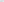 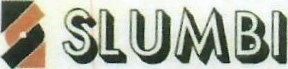 SLUMBI spol. s r.o.Opavská 828/61743 01 BílovecHANES s.r.o.Strojírenská 259Praha 5155 21ObjednávkaDobrý den,objednávám u Vás dle Vaší cenové nabídky ze dne 06. 09. 2021:	1 ks	sněhová radlice PMS 115	70.500 Kč bez DPH / ks	1 sada	pryžových břitů	2.000 Kč bez DPH / sadaJedná se o sněhovou radlici vč. odpružení Štítu pomocí pružin a dorazových silenbloků na chodníkový zametací stroj zn. BUCHER CITYCAT 1000, rok výroby 2018, VIN TEBCIOAD4JAV00849.Cena celkem bez DPH: 72.500 Kč.S díky a přáním příjemného dneSLIJMBI spol. s r.o.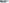 opavská 828, 743 01 Bílovec 64613771 DIČ: CZ646137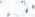 Petra Hedvíčková SLUMBI spol. s r.Dobrý den,Potvrzuji přijetí objednávky.S pozdravem David RýdelHANES s.r.o 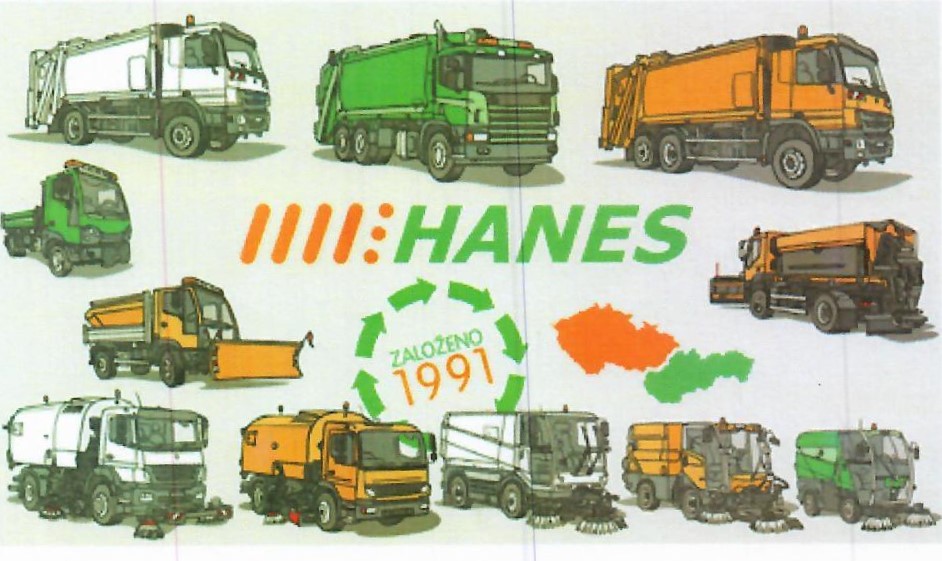 Naše značkaVyřizuje / TelefonBílovecSI/Hed/2021Hedvíčková / 776 245 39110.09. 2021Mobil:776 245 391Adresa:Obchodní rejstřík:Bankovni spojení:E-mail:petra.hedvickova@gmail.comSLUMBI spol. s r.o.Krajský soudKB Nový Jičín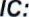 64613771Opavská 828/61Ostravaexp. BílovecDIČ:CZ64613771743 01 Bílovecoddíl C, vložka 8967č.ú. 9475120277/0100